VAKTÉRKÉPES VERSENYEK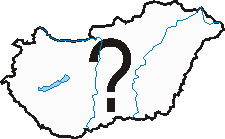 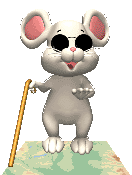 NEVEZÉSI ADATLAP2016/2017. tanévAz iskola neve és címe:	A felkészítő tanár neve:	A felkészítő tanár elérhetőségei (e-mail és telefonszám):	Az aláírásokat csak a postai beküldés esetén kell megtenni.Elektronikus beküldés (e-mail) esetében csatolt Word formátumban kérjük ezt a „NEVEZÉSI ADATLAPOT” visszaküldeni.________________________________, _________. év ____. hó ___. nap	_________________________	szaktanárVAKEGÉR verseny (7-8. évfolyam) - Tanuló neve és osztálya1)2)3)4)5)6)GEOLEARN verseny (9-12. évfolyam) - Tanuló neve és osztálya1)2)3)4)5)6)